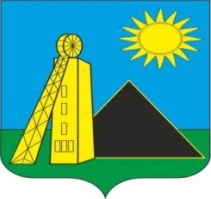 		                            РОССИЙСКАЯ ФЕДЕРАЦИЯ	                                      РОСТОВСКАЯ  ОБЛАСТЬ	                                 КРАСНОСУЛИНСКИЙ РАЙОНАДМИНИСТРАЦИЯ УГЛЕРОДОВСКОГО ГОРОДСКОГО ПОСЕЛЕНИЯ
             Распоряжение10.06.2020 г.                                            № 32/2                                    п. УглеродовскийВ целях осуществления внутреннего муниципального финансового контроля, на основании постановления Администрации Углеродовского городского поселения от 31.12.2019 №179 «Об утверждении Плана осуществления внутреннего муниципального финансового контроля Администрации Углеродовского городского поселения за 2020 год»,  руководясь ст.30 Устава муниципального образования «Углеродовское городское поселение»Назначить проведение контрольного мероприятия посредством плановой проверки соблюдения бюджетного законодательства Российской Федерации и иных нормативных правовых актов, регулирующих бюджетные  правоотношения МБУК КР «УБ» с 22.06.2020 по 25.06.2020г. включительно.Утвердить программу контрольного мероприятия согласно приложения №1.Утвердить состав группы должностных лиц Администрации Углеродовского городского поселения, уполномоченных на проведение контрольного мероприятия согласно приложения №2.Разместить настоящее распоряжение на официальном сайте Администрации Углеродовского городского поселения в информационно-телекоммуникационной сети Интернет.Контроль за исполнением настоящего распоряжения оставляю за собой.Глава АдминистрацииУглеродовского городского  поселения                                      С.Г. Ильяев Приложение №1К распоряжению АдминистрацииУглеродовского городского поселенияот 10.06.2020 № 32/2ПРОГРАММА контрольного мероприятияОснование для проведения проверки: Плана осуществления Администраций Углеродовского городского поселения внутреннего муниципального контроля на 2020 год, утвержденный постановлением Администрацией Углеродовского городского поселения от 31.12.2019 № 179 «Об утверждении Плана внутреннего муниципального финансового контроля Администрации Углеродовского городского поселения за 2020 год»Предмет контрольного мероприятия: соблюдение бюджетного законодательства Российской Федерации и иных нормативных правовых актов, регулирующих бюджетные  правоотношения.Проверяемый период: 01.01.2020 – 31.05.2020.Метод проведения контрольного мероприятия – проверка.Форма проверки: камеральная проверка.Руководителю  проверочной группы в срок до 30.06.2020 предоставить акт проверки.Приложение №2к распоряжению Администрации Углеродовского городского поселения от 10.06.2020 №32/2Состав группы должностных лиц Администрации Углеродовского городского     поселения, уполномоченных на проведение контрольного мероприятияРуководитель  проверочной группы: Абаринова Виктория Шавкатовна – начальник сектора экономики и финансов;Члены проверочной группы:Тимофеева Елена Сергеевна – специалист 1 категории сектора экономикиО проведении контрольного мероприятия по осуществлению внутреннего муниципального финансового контроля